О мерах пожарной безопасности при устройстве и проведении новогодней елкиНовогодние и Рождественские праздники - замечательное время для детей и взрослых. Почти в каждом доме устанавливают и украшают красавицу-елку. Для того, чтобы эти дни не были омрачены бедой, необходимо обратить особое внимание на соблюдение мер пожарной безопасности, которые очень просты.Чтобы новогодние праздники не омрачились бедой, запомните эти простые правила: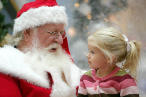 Уважаемые родители! 
Выполняйте эти элементарные правила пожарной безопасности и строго контролируйте поведение детей в дни зимних каникул!Напоминаем, что в случае возникновения пожара в службу спасения можно позвонить по телефонам:Единый городской телефон:          01Телефон для сотовой связи:               112Государственное казенноеобразовательное учреждение дополнительного профессионального образования «Учебно-методический центр по гражданской обороне и чрезвычайным ситуациям Краснодарского края»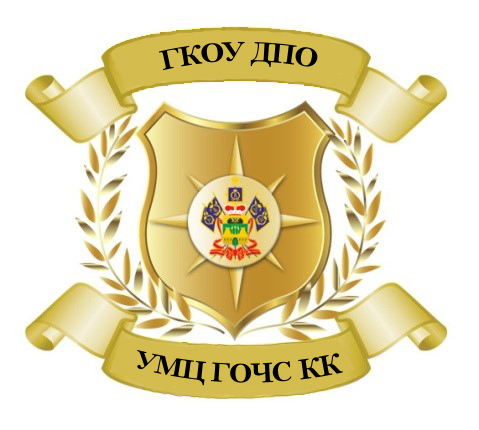 ПАМЯТКАпо правилам пожарной безопасности в период проведения новогодних праздниковг. Краснодар1. Ёлка устанавливается на устойчивой подставке, подальше от отопительных приборов. 2. Для освещения елки необходимо использовать только исправные электрические гирлянды заводского изготовления. Запрещается:- украшать елку свечами, ватой, игрушками из бумаги и целлулоида; - надевать маскарадные костюмы из марли, ваты, бумаги и картона; - зажигать на елке и возле нее свечи, бенгальские огни, пользоваться хлопушками. При установке елок необходимо учитывать следующие основные требования:1. Установка елок и проведение новогодних мероприятий допускается в помещении не выше второго этажа, из которого должно быть не менее 2-х эвакуационных выходов непосредственно наружу. 2. Елку не следует устанавливать около выходов, в проходах. Заполнение помещений людьми сверх нормативного значения не допускается. Елка должна устанавливаться на устойчивом основании с таким расчетом, чтобы ветви не касались стен и потолка. 3. Помещение, где находится елка, должно быть обеспечено первичными средствами пожаротушения (огнетушители, песок, кошма). 4. Иллюминация должна быть смонтирована с соблюдением правил устройства электроустановок. На елке могут применяться электрогирлянды только заводского изготовления с последовательным включением лампочек напряжением до 12 В, мощность лампочек не должна превышать 25 Вт. На коробке с гирляндой должен стоять знак Росстандарта и знак Сертификации пожарной безопасности. 5. При отсутствии в помещении электрического освещения мероприятия у елки должны проводиться только в светлое время суток. При проведении новогодней елки запрещается:- одевать детей в костюмы из легкогорючих материалов; - проводить огневые, покрасочные и другие пожароопасные работы; - использовать ставни на окнах для затемнения помещений; - уменьшать ширину проходов между рядами стульев и устанавливать в проходах дополнительные места; - полностью гасить свет в помещении во время спектаклей и представлений. Категорически запрещается пользоваться пиротехническими изделиями!Для того, чтобы праздник не превратился в трагедию, необходимо строго соблюдать правила пожарной безопасности при организации и проведении новогодней елки. Напоминаем, что в случае возникновения пожара в службу спасения можно позвонить по мобильному телефону – 112.О действиях в случае возникновения пожара1. При обнаружении признаков пожара сообщите об этом взрослым, позвоните по телефону 112 или 01 и назовите адрес, где вы находитесь. 2. Если Вы один в здании, и с Вами находятся младшие дети, успокойте их и выведите из здания.3. При перемещении закройте двери в помещение, в котором произошел пожар. 4. Если комнаты задымлены, передвигайтесь к выходу ползком по полу, внизу над полом остается кислород. 5. Если огонь отрезал Вам путь к выходу, выйдете на балкон, откройте окно, разбейте стекло и зовите о помощи. В замкнутом помещении стучите в стены, пол, потолок, чтобы Вас услышали люди. 6. Если есть возможность, заполните ванну водой найдите трубку чтобы дышать и погрузитесь в воду. 7. В задымленном помещении дышите через ткань, намоченную водой.8.  При загорании на Вас одежды не пытайтесь бежать (горение будет еще сильнее) снимите быстро с себя одежду, бросьте ее в безопасное место, потушите. Если одежду быстро снять невозможно, то обернитесь тканью (одеялом, покрывалом), или упадите на пол, землю и вращайтесь чтобы зажать пламя и затушить его. Так же можно потушить быстро одежду на другом человеке. 9. При пожаре в любом помещении, если Вы не можете выйти, не прячьтесь под сгораемые предметы, держитесь ближе к стенам, при обрушении это наиболее безопасное место. 10. В задымленном помещении реагируйте на окрики, не пугайтесь, дайте себя обнаружить и спасти. Счастливого Вам Нового года!